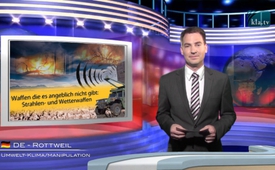 Оружие, которого якобы нет: лучевое и климатическое оружие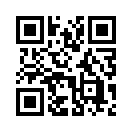 Уважаемые зрители, сегодня мы коснёмся тематики, которая до сих пор находилась в тени. Речь об оружии, кторго якобы нет, а именно, о лучевом и климатическом оружии.Уважаемые зрители, сегодня мы коснёмся тематики, которая до сих пор находилась в тени. Речь об оружии, кторго якобы нет, а именно, о лучевом и климатическом оружии.  
Летом 2010 года пригородную зону Москвы в России постигло 840 самых сильных лесных пожаров. Российские ученые и метеорологи, которые изучили исторические документы, свидетельствовали о том, что подобного в России ещё никогда не было, и, как утверждает русский радиофизик Н. Левашов, ничего подобного и не могло быть. Произошедшее в России он объясняет использованием геофизического и климатического оружия. Является ли их использование ва настоящее время новейшей тайной стратегией ведения войны?! И это мнение должно быть услышано. Спасибо, что вы, своей поддержкой и продвижением нас в вашем кругу, помогаете нам освещать и такие непостижимые темы.от bk.Источники:www.blinkx.com/watch-video/russland-wurde-von-den-usa-angegriffen-sommer-2010/zciJsZt_ZpMHOfqOM_Cb0AМожет быть вас тоже интересует:---Kla.TV – Другие новости ... свободные – независимые – без цензуры ...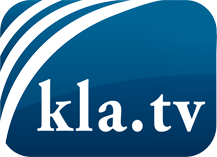 О чем СМИ не должны молчать ...Мало слышанное от народа, для народа...регулярные новости на www.kla.tv/ruОставайтесь с нами!Бесплатную рассылку новостей по электронной почте
Вы можете получить по ссылке www.kla.tv/abo-ruИнструкция по безопасности:Несогласные голоса, к сожалению, все снова подвергаются цензуре и подавлению. До тех пор, пока мы не будем сообщать в соответствии с интересами и идеологией системной прессы, мы всегда должны ожидать, что будут искать предлоги, чтобы заблокировать или навредить Kla.TV.Поэтому объединитесь сегодня в сеть независимо от интернета!
Нажмите здесь: www.kla.tv/vernetzung&lang=ruЛицензия:    Creative Commons License с указанием названия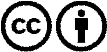 Распространение и переработка желательно с указанием названия! При этом материал не может быть представлен вне контекста. Учреждения, финансируемые за счет государственных средств, не могут пользоваться ими без консультации. Нарушения могут преследоваться по закону.